Горячев Ю.Ф.      Юрий Фролович Горячев родился 11 ноября 1938 года в д. Ново-Осоргино    Камышинского района Куйбышевской области. В 1961 году окончил Ульяновский сельскохозяйственный институт и был назначен заведующим межрайонной ветеринарно- бактериологической лабораторией. В декабре 1961 года был избран первым секретарем Новоспасского райкома ВЛКСМ. В 1965 году выбран первым секретарем Ульяновского обкома ВЛКСМ.     В 1973 году избран первым секретарем Ульяновского райкома КПСС. Последовательно и настойчиво занимался вопросами развития всех отраслей народного хозяйства района, проводил большую работу по социальному переустройству сел района. Под его руководством в районе возводились новые школы и детские сады, огромное внимание уделялось заботе о пожилых людях.     С марта 1987 года по апрель 1990 года являлся председателем исполкома областного Совета народных депутатов, с апреля 1990 по февраль 1992 года— Председателем Ульяновского областного Совета народных депутатов. В марте 1990 года был избран депутатом Верховного Совета РСФСР, в декабре 1993 года — членом Совета Федерации Федерального Собрания Российской Федерации.9января 1992 года назначен Главой администрации Ульяновской области. В 1996 году по итогам выборов был снова избран Главой администрации Ульяновской области.    В годы кризиса Юрий Фролович обеспечил стабильную социально-экономическую обе области, поддерживая низкий уровень цен на важнейшие потребительские товары и комм услуги населения. По его инициативе период были построены: второй корпус госпиталя для ветеранов Великой Отечественной  войны, областная детская многопрофильная больница, лечебные корпуса областной № 1, реконструирован областной театр кукол. В  селах  области продолжалась работа по газификации населенных пунктов, строительству сельских домов культуры.   За заслуги перед Родиной Юрий Фролович Горячев был награжден орденами Дружбы народов Октябрьской революции, двумя орденами «Знак Почета», медалями «За трудовую доблесть», «За  доблестный труд». В ознаменование 100- летия со  дня рождения Владимира Ильича Ленина.   В 2005 году Юрий Фролович Горячев был звания «Почетный гражданин Ульяновской  области», его имя занесено в Золотую книгу По чета Ульяновской области.Юрий Фролович всегда был настоящим патриотом Ульяновского края, человеком, чьи сила и  энергия всегда были направлены на благо региона, стремился сделать жизнь ульяновцев благополучной и счастливой. Выполнила ученица 9 класса -    Тулузакова Е.Сараев Б.А.  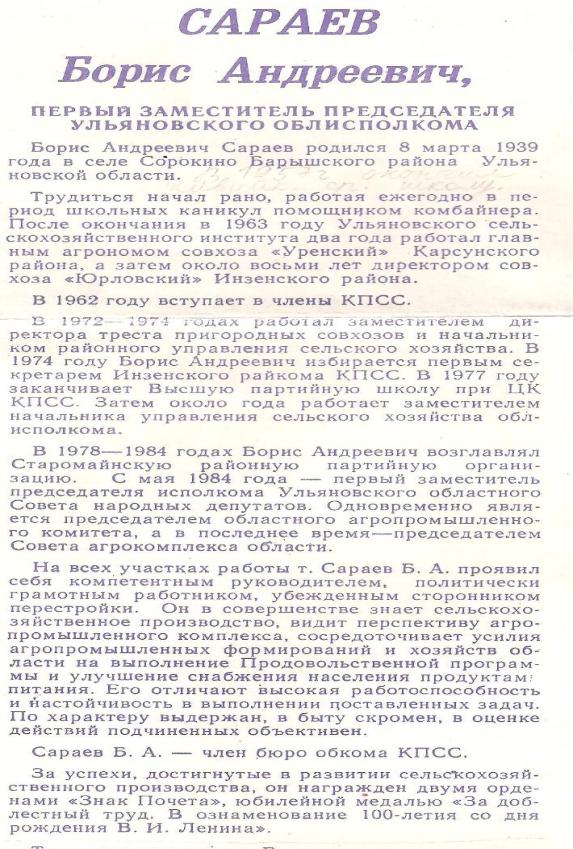 Выполнила ученица 9 класса – Оргина В.Оргин И.С.           Я хочу рассказать про своего дедушку Оргина Ивана Степановича, который немало сделал для процветания Барышского района и Ульяновской  области в целом.          Родился Оргин И.С.  15 августа 1940 года в селе Живайкино.  Вся личная и трудовая биография связана с родным селом. Отслужив на флоте и проявив там себя по комсомольской линии, в Живайкино он возглавил комсомольскую организацию.          В 1965 году создал семью. Затем окончил областную школу руководящих кадров и был избран председателем совхозного профкома. Получил высшее сельскохозяйственное и профсоюзное образование. Почти год был председателем профсоюза работников  Агропрома. А с ноября 1986-го года и в течение без малого 15 лет руководил крупнейшем в районе коопхозом  «Живайкинский».    Будучи во главе этого коллектива, Иван Степанович много сделал для   развития производственной и социальной базы хозяйства, сохранения его в числе лидеров,  как на уровне района, так и области.         Земляки не раз избирали Ивана Степановича в представительные органы власти, он был депутатом первого созыва областного законодательного  собрания.        Иван Степанович  был  награждён юбилейной «Медалью». За добросовестный труд  в ознаменование 100-летия со дня рождения В.И. Ленина, в 1993  году получил звание заслуженного  сельского  хозяйства РФ, в 2000 году ему была вручена  областная   премия  имени Костина (за высокие показатели в области производства, переработки и хранения сельхозпродукции).       Дедушка  вырастил двоих сыновей.       24 февраля 2003 года, на 63-м году жизни, Иван Степанович скончался.       Я очень любила дедушку и горжусь его достижениями.	       Выполнила ученица 9 класса – Оргина В.Смирнов А.А.       Смирнов Александр Андрианович (1894- 1987) родился 6 декабря 1894 г. в селе Живайкино  Карсунского уезда Симбирской губернии в семье учителя. В 1910г. был принят  в Симбирскую духовную семинарию, которую  закончил в 1916г. В этом же году поступил на медицинский факультет Саратовского университета. После окончания учёбы в 1923г. А.А Смирнов работал в глазном отделении 1-ой городской больницы.      После призыва Наркомздрава к врачам города «лицом к селу» выехал на работу  в г. Ленинск . Отсюда А.А. Смирнов был командирован в Ленинградский институт усовершенствования врачей по офтальмологии. Затем поступил ординатором в Акмолинскую губернскую глазную лечебницу. В ноябре 1926г. переехал в г. Ташкент, а в середине 1927г. вернулся в родные места, в г. Ульяновск Здесь состоял сначала окулистом детской профилактической амбулатории и нештатным ординатором в глазном отделении губернской больницы.      В 1928 перешёл  в рабочую поликлинику, где с 1935г. по 1957г. состоял заведующим глазным кабинетом. В 1954г. вышел на пенсию.     В 1947г. Президиумом Верховного Совета РСФСР А.А. Смирнову было присвоено почётное звание заслуженного врача РСФСР.     А.А. Смирнов вёл  большую общественную работу. С 1944г. по 1957г. он возглавлял правление  Ульяновского областного научного общества офтальмологов.  В 1975г. был избран почётным членом Всероссийского научного общества офтальмологов.     А.А. Смирнов являлся автором около 40 печатных работ, им было сделано 113 научных докладовВыполнила ученица 9 класса- Индерейкина Н.Карпов Н.Д.       Карпов Николай Дмитриевич родился 24 января 1932 года в с. Кармалейка Барышского  района Ульяновской области. Мастер спорта. Заслуженный тренер России. Окончил 7 классов  Живайкинской  средней школы Барышского района(1946), Тереньгульскую школу  садоводов-пчеловодов (1950). Служил в рядах Советской Армии. После службы в армии  окончил Ульяновскую среднюю сельскохозяйственную школу  по подготовке председателей колхозов при областной советско-партийной  школе(1957). В 1958г. участвовал в освоении новых земель в Казахстане. В 1962 г. окончил физико-математический факультет Ульяновского государственного педагогического института им. И.Н.Ульянова и Московский физкультурный институт.  Работал преподавателем физики и физкультуры в средней школе №3 г. Ульяновска, преподавателем математики и электротехники в городском профтехучилище №1, преподавателем физики в Ульяновском электромеханическом техникуме(1965). Работал начальником учебно-спотривного отдела и заместителем председателя Облспорткомитета г.Ульяновска.      Бегом на длинные дистанции начал заниматься 8 сентября 1950г. В тот день в военной части, где проходил службу рядовой Карпов, состоялся трехкилометовый кросс, в котором он и стал победителем. С тех пор Николай Дмитриевич преодолел около 300тысяч километров.     Ежедневно Николай Дмитриевич пробегал не менее 16 км. В 1962-64 годах был перерыв в тренировках, связанной с тяжелейшей травмой позвоночника. Во время тренировки  в Ульяновском электромеханическом колледже на него упала стена. Полгода 30-летний спортсмен пролежал в больнице. Мало кто из друзей и врачей  верил в его  выздоровление. Но Карпов и не думал сдаваться. Благодаря ежедневным физическим упражнениям, он не только восстановил свои прежние кондиции, но через 6 лет после того рокового случая вошёл в число 25 сильнейших марафонцев страны, причём под первым порядковым номером. В 1966г. стал мастером спорта по лёгкой атлетике.       Его тренерская карьера началась в 1979г. с набора первой группы марафонцев. Он стал старшим тренером  по лёгкой атлетике  Ульяновского  ДСО «Урожай», с 1987г.-в Центре спортивной подготовки при спорткомитете администрации Ульяновской области. Н. Д. Карпов создал уникальную школу по марафонскому бегу, воспитывая будущих спортсменов.     За свою тренерскую карьеру воспитал более 40 мастеров спорта и 8 МСМК (Ефимов, Мартьянов, Керимов и др.) Мало кто из ульяновских специалистов по лёгкой атлетике добился таких результатов, как Н.Д. Карпов за 16 лет своей тренерской работы.  Весьма весомы его вклад в становление  и развитие ульяновской школы марафона, физической культуры и спорта, так же как и достижения его лучших учеников на турнирах высокого  российского и международного уровней.  Судьба не была благосклонна к заслугам великого тренера. Новая беда поджидала Николая Дмитриевича. В 2001 г. из-за травм. Полученных в результате ДТП, Н.Д. Карпов был вынужден прекратить свои традиционные утренние пробежки.Удостоен звания «Заслуженный тренер России». Награждён знаком ЦК ВЛКСМ «За освоение новых земель 1957-58», «Почётный член ДСО «Урожай», «Ветеран спорта РСФСР», медалью «Ветеран труда». Умер 9 июля 2008 г. Выполнила ученица 9 класса- Самошкина К.6.Пластов А.А.       Аркадий Александрович Пластов родился 31 января 1893 года в селе Прислониха Симбирской губернии в семье деревенского иконописца. Родители его мечтали, чтобы сын стал священником. По окончании трех классов сельской школы, в 1903 году Аркадия отдали в Симбирское духовное училище. Еще через пять лет он поступил в Симбирскую духовную семинарию.     Весной того же 1908 года он близко столкнулся с работой артели иконописцев, подновлявших церковь в Прислонихе. «Когда начали ставить леса, – пишет художник в своей автобиографии, – тереть краски, варить на крутом берегу речки олифу, я сам был не свой и ходил, как зачарованный, около приехавших чудодеев». Наблюдая, как на стенах старой, закопченной церкви рождался новый, невиданный мир образов, мальчик твердо решил: «Быть только живописцем и никем более».    Летом 1912 года, решив посвятить себя искусству, Аркадий поехал в Москву. Он так описывает свою встречу со столицей: «Сам не свой, я брожу по Москве, как во сне. Кремль, Красная площадь, соборы, потом Третьяковка. Можно ли описать эти сверхъестественные переживания? Это блаженство, от которого я – крепкий, как жила, парень в 19 лет – задыхался, точно я нес на плечах дом в три этажа. Выразишь ли словами клятвы, какие давались перед этими таинственными и мощными созданиями гениев?» Сначала Пластов обучается в мастерской И.И. Машкова, а затем в Строгановском училище, где его учителями были С.С. Алешин и Ф.Ф. Федорковский. В 1914 году Пластов поступает в Училище живописи, ваяния и зодчества, где занимался у скульптора С.М. Волнухина и живописцев А.М. Корина, А.М. Васнецова, А.Е. Архипова, А.С. Степанова, Л.О. Пастернака.     После Октябрьской революции в 1917 году Пластов уехал домой в деревню. Почти восемь лет он жил в Прислонихе, работал секретарем сельсовета, крестьянствовал, много рисовал, мечтал «в целом цикле картин развернуть эпопею крестьянского житья-бытья». Тогда художник начал писать этюды, изображая окрестную природу и своих земляков. Лишь в 1925 году Пластов возвращается в Москву, где работает над сельскохозяйственным плакатом. При этом он продолжает часто и подолгу бывать у себя в Прислонихе. В период коллективизации Пластов принимал самое горячее и непосредственное участие в организации колхоза в своем селе, сам два года работал рядовым колхозником, а уезжая на зиму в Москву, получал справку о том, что «колхозник А.А. Пластов отпускается на зиму в отхожий промысел по своей специальности».     1931 год стал своеобразным Рубиконом. После того как пожар уничтожил дом и все имущество художника , в том числе все этюды и эскизы, художник оставил полевые работы и с новой, еще большей энергией принялся за живопись. Твердо придерживаясь правила: ничего не писать, не проверив несколько раз на натуре, Пластов уже в эти годы выработал метод самого подробного и тщательного этюдирования всех частей и деталей картины . Благодаря этому его эскизы обрастали великим множеством рабочих этюдов, рисунков, набросков, в той или иной мере связанных с замыслами будущих картин .     Для Пластова тогда вся сложность заключалась в том, чтобы при переносе изображения с этюда на картину не растерять свежести, непосредственности восприятия. В своей автобиографии художник писал о работе над картиной «Купание коней»: «Натура была столь изобильна и неисчерпаема, что иногда, и довольно часто, я становился в тупик, когда же я должен остановиться и на чем остановиться? Самое противоположное было одинаково пленительным, и едва я приостанавливался в собирательстве этюдного войска, как тотчас же начинало ныть сердце – мало, положительно мало. Да и отход этюдов был громадный. Хороший сам по себе, но будучи переведен в картину , он вдруг терял все свои положительные качества, вернее, он не выносил обтески перед тем, как ему лечь в картину , – от него оставалось слишком мало, и на одно место их надо было целый пяток, а то и больше». В 1935 году с успехом были впервые показаны в Москве картины Пластова «Стрижка овец», «На сенокосе», «Колхозная конюшня». С тех пор он постоянный участник всех больших художественных выставок.     Проходит еще несколько лет, и картина «Колхозный праздник», показанная на выставке «Индустрия социализма» в 1937–1938 годах, приносит автору заслуженный успех. Картина привлекла яркой красочностью. Здесь художник с большой поэтичностью и полнотой показал быт русской деревни тридцатых годов. Он так пишет о замысле этого полотна: «Шум, толчея, гам, песни. Я не пытался отдельные составные части композиции принести в жертву какому-нибудь отдельному моменту. Мне, напротив, хотелось, чтобы все путалось  между  собой до неразберихи и было забавно даже при длительном рассмотрении. Каждой детали мне хотелось придать ту правдивость и занятность, какая в натуре всегда присутствует. Хотелось, чтобы зритель растерянно оглядывался – куда бы ему самому присесть и с кем чокнуться… в процессе работы пришлось сделать около двухсот этюдов».     Его следующие картины – «Колхозное стадо» (1938), «Купание коней» (1938) также свидетельствовали о глубоком проникновении в жизнь, стремлении к безыскусственности и простоте, большом живописном таланте. Перед самым началом Великой Отечественной войны Пластовым был исполнен ряд больших композиционных акварелей, в том числе «Выборы комитета бедноты», носящая автобиографический характер. В произведениях военных лет художник достиг огромного драматизма, живописного воплощения больших мыслей и чувств. Еще до своей поездки на фронт в конце 1942 года Пластов в течение первых полутора военных лет создает целую серию картин : «Гитлеровцы пришли», «Защита родного очага», «Пленных ведут», «Один против танка».      "Фашист пролетел" (1942) – одно из самых сильных полотен советской живописи времени Отечественной войны, – считает О. Сопоцинский. – Война предстает здесь в своем страшном обличье. Бессмысленность трагически оборванной жизни особенно впечатляюща на фоне мирной природы, в тихом уголке, где нет и намека на войну. Картина Пластова проникнута глубоким гуманистическим содержанием. В ней слышится проклятие войне. Полотно "Фашист пролетел" замечательно в живописном отношении. Художник словно настраивает восприятие зрителя на определенный лад, изображая блекло-рыжую осеннюю траву, трепещущие на ветру желтые березки, затянутое в сизые облака сумрачное небо. Этот красочный аккорд помогает выразить щемящую боль, чувство невозвратимой утраты».      Буйная поросль трав, ликующий солнечный день, вольные движения косарей, сверкание ярких, насыщенных красок – все в этом произведении радуется наступившему миру. Одновременно с картиной «Сенокос» (1945) Пластов пишет другое полотно – «Жатва», где художник передает скудость и тяжесть жизни деревни военных лет. С простотой и любовью рисует художник детишек и старика, расположившихся за скромной трапезой. Нелегка их жизнь, нелегок крестьянский труд.      В 1946 году Пластов создает одно из самых лиричных своих полотен – «Первый снег». Ощущением радостной полноты жизни проникнута написанная в первые послевоенные годы картина «Едут на выборы» (1947). Продолжает сельскую тему картины «Колхозный ток» (1949) и «Ужин трактористов» (1951). Последняя картина была экспонирована на выставке в Лондоне в 1958 году. Президент Королевской академии художеств Чарльз Уилер, долго рассматривая ее, сказал: «Как много дает такое искусство… Реализм… Вы знаете, я как-то теперь особенно ясно понял, почему вы, русские, смогли выстоять в войне и победить. Кто может так упоенно работать, о, того нелегко одолеть! Да, вы знаете толк в работе».     В 1953–1954 годах художник пишет прекрасные картины – «Юность» и «Весна». На первой среди яркой зелени трав резко выделяется крупное розовато-охристое пятно обнаженного по пояс юноши, упоенно отдающегося летнему теплу, солнцу. «Весна» (1954), пожалуй, лучшая картина художника . Не зря восхищенные посетители Третьяковской галереи назвали ее «Северной Венерой».     Русской женщине, красоте материнства посвящает Пластов ряд своих произведений шестидесятых годов: «Солнышко» (1964–1966), «Из прошлого» (1969), «Мама» (1964).Надо отметить работу Пластова над иллюстрациями к произведениям художественной литературы, например, к рассказам Л.Н. Толстого «Холстомер» (1952–1954) и «Три смерти» (1953–1954), выполненные акварелью и гуашью.     Художник продолжал работать до самых последних дней. Умер Пластов 12 мая 1972 года.Выполнила ученица 9 класса Тюмина О.7. Белоусова Л.Е.      Людмила Белоусова родилась 22 ноября 1935 года в Ульяновске. Позже с семьей переехала в Москву, где кончила Московский энергетический институт инженеров железнодорожного транспорта. В детстве она увлекалась разными видами спорта (гимнастика, теннис, конькобежный спорт), но начала заниматься фигурным катанием достаточно поздно — в шестнадцать лет, посмотрев австрийский фильм "Весна на льду".В 1951 году в Москве построили первый в СССР искусственный каток, и Белоусова поступила в детскую группу по фигурному катанию. К 1954 году она уже была "общественным инструктором" юных фигуристов в парке имени Дзержинского, сама занималась в старшей группе.      Белоусова тренировалась в паре с Кириллом Гуляевым, который вскоре объявил, что заканчивает со спортом. Белоусова решила выступать в одиночном разряде.В 1954 на семинаре в Москве познакомилась с Олегом Протопоповым. Они решили просто покататься вместе, пробовали исполнить некоторые элементы. Спортсменам показалось, что они подходят друг другу, и в 1955 году они начали тренироваться вместе. В 1957 году фигуристы поженились, но Белоусова выступала под девичьей фамилией.С 1954 Белоусова и Протопопов тренировались под руководством И. Б. Москвина, а также некоторое время — П. П. Орлова, но из-за многочисленных конфликтов с тренером отказались от тренера вообще и стали работать вдвоем, вдвоем же придумывали свои программы. К 1957 году они были серебряными призерами первенства СССР и мастерами спорта.      На международной арене дебютировали в 1958 году, и не очень удачно. Но в 1960-е пара значительно выросла как в техническом, так и в художественном плане.Первый значительный успех пришел к фигуристам в 1962 году: Белоусова и Протопопов впервые выиграли чемпионат СССР и заняли 2-е места на чемпионате Европы и чемпионате мира. На Олимпиаде-1964 они неожиданно, с преимуществом в один судейский голос обыграли безусловных фаворитов М.Килиус - Х.-Ю.Боймлер (ФРГ).Шедеврами стали программы Белоусовой и Протопопова 1965-1968 годов на музыку Рахманинова и Бетховена. В этих программах была достигнута практически абсолютная синхронность всех движений, удивительная красота и плавность линий. Однако в 1966 году острейшую конкуренцию им составила новая пара Жук - Горелик, проигравшая на чемпионате мира лишь одним судейским голосом. И все же на чемпионате мира 1968 программа была доведена до идеала и судьи выставили оценки 6,0 за артистизм.Однако затем пара стала проигрывать более молодым фигуристам, чрезвычайно усложнившим программу. На чемпионате мира 1969 года Белоусова и Протопопов допустили несколько ошибок и заняли 3-е место. В 1970 году на чемпионате СССР они лидировали после исполнения обязательной программы, однако по сумме двух видов остались лишь четвертыми и не попали в сборную страны (впоследствии заявили о судейском сговоре). На чемпионате СССР 1971 пара была лишь шестой, а в апреле 1972 — третьей, но в отсутствии сильнейших пар. После этого спортсмены покинули любительский спорт.     Уйдя из большого спорта, не расстались с фигурным катанием, работали в Ленинградском балете на льду. В 1979 году во время зарубежных гастролей фигуристы решили остаться в Швейцарии и с тех пор проживают в Грюнденвальде. В 1995 году получили швейцарское гражданство.Выполнила ученица 9 класса  Кульбачаева Кристина8.Маркова Р.В.        Римма Васильевна Маркова- родилась 3марта 1925 года в посёлке Чурино  Куйбышевской области в крестьянской семье. Её отец, Василий Марков, играл в труппе Саратовского драматического театра, и Римма Васильевна с шести лет сама выходила на театральные подмостки.        В 1945-1947 годах Римма Васильевна Маркова с братом Леонидом учились в студии при Вологодском драматическом театре, а затем поехали в Москву поступать в студию при Театре Ленинского комсомола художественного руководителя Ивана Берсенева. Оба поступили с первого раза, несмотря на большой конкурс.      С 1951 по 1962 год Римма Маркова играла в Московском театре Ленинского комсомола, её первой значимой ролью была роль Фроси в спектакле «Вторая любовь». В 1962 году актриса уволилась из театра и начала работать в Москонцерте. Её лучшей подругой неизменно оставалась Нона Викторовна Мордюкова. Актрисы, у которых были довольно схожие характеры, часто встречались, вместе ездили на гастроли, не раз ссорились, но потом неизменно мирились.      С 1971 по 1992 год Римма Маркова была актрисой Театра-студии киноактёра. В это время она начала активно сниматься в кино, хотя и до этого получала значимые кинороли. В 1992 году актриса официально ушла на пенсию, но и сейчас продолжает работать по договорам, сотрудничая с ведущими театрами.      В 1994 году Римма Маркова была удостоена звания Народной артистки России.Новый виток популярности Риммы Васильевны начался с её роли в «Ночном дозоре» (2004), а затем в «Дневном дозоре» (2006), причём теперь её узнало молодое поколение, аудитория современных блок бастеров. Римма Маркова сыграла небольшую роль ведьмы, помогающей главному герою решить семейные проблемы. Сама Римма Маркова не считает эту роль значимой, несмотря на то, что её номинировали на фестивале «Золотой орёл» как «Лучшую актрису второго плана». Снялась более чем в 80 фильмах.         Римма Маркова была трижды замужем. От брака с баянистом Лидии Руслановой Владимиром Никитиным у неё есть дочь Татьяна, которая не пошла по стопам матери и стала врачом-косметологом. Внука Риммы Васильевны зовут Фёдор. Римма Маркова, которой в 2012 году исполнится  87лет, гордится своим возрастом. Активно занимается общественной деятельностью.Выполнила ученица 9 класса Самошкина К.